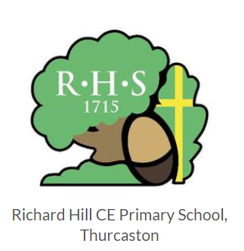 SEND Information ReportEthos, values and visionEthos, values and visionEthos, values and visionWelcome to our SEND Information Report which is part of the Leicestershire Local Offer for learners with Special Educational Needs and Disabilities (SEND).  This Local Offer has been produced by the Local Authority in collaboration with Leicestershire schools.  All governing bodies of maintained schools and maintained nursery schools and the proprietors of academy schools have a legal duty to publish information on their website about the implementation of the governing body policy for pupils with SEND.  At Richard Hill CE Primary School we are committed to working together with all members of our school community.  The children, staff and parents work actively in partnership to enable all children to realise their potential.  Our school is an inclusive school where every child matters; we aim to address children’s needs and support their development in the most appropriate way possible and celebrate effort as much as achievement.  Our school’s SEND policy document is available on the school website, detailing our philosophy in relation to SEND.Our policy and practice complies with the 2014 Children and Families Act, in particular Section 69(2) and the SEND Code of Practice 0-25yrs, in particular Section 6, together with the Equality Act 2010 and Regulation 51 and Schedule 1 of the SEND and Disabilities Regulations 2014.Welcome to our SEND Information Report which is part of the Leicestershire Local Offer for learners with Special Educational Needs and Disabilities (SEND).  This Local Offer has been produced by the Local Authority in collaboration with Leicestershire schools.  All governing bodies of maintained schools and maintained nursery schools and the proprietors of academy schools have a legal duty to publish information on their website about the implementation of the governing body policy for pupils with SEND.  At Richard Hill CE Primary School we are committed to working together with all members of our school community.  The children, staff and parents work actively in partnership to enable all children to realise their potential.  Our school is an inclusive school where every child matters; we aim to address children’s needs and support their development in the most appropriate way possible and celebrate effort as much as achievement.  Our school’s SEND policy document is available on the school website, detailing our philosophy in relation to SEND.Our policy and practice complies with the 2014 Children and Families Act, in particular Section 69(2) and the SEND Code of Practice 0-25yrs, in particular Section 6, together with the Equality Act 2010 and Regulation 51 and Schedule 1 of the SEND and Disabilities Regulations 2014.Welcome to our SEND Information Report which is part of the Leicestershire Local Offer for learners with Special Educational Needs and Disabilities (SEND).  This Local Offer has been produced by the Local Authority in collaboration with Leicestershire schools.  All governing bodies of maintained schools and maintained nursery schools and the proprietors of academy schools have a legal duty to publish information on their website about the implementation of the governing body policy for pupils with SEND.  At Richard Hill CE Primary School we are committed to working together with all members of our school community.  The children, staff and parents work actively in partnership to enable all children to realise their potential.  Our school is an inclusive school where every child matters; we aim to address children’s needs and support their development in the most appropriate way possible and celebrate effort as much as achievement.  Our school’s SEND policy document is available on the school website, detailing our philosophy in relation to SEND.Our policy and practice complies with the 2014 Children and Families Act, in particular Section 69(2) and the SEND Code of Practice 0-25yrs, in particular Section 6, together with the Equality Act 2010 and Regulation 51 and Schedule 1 of the SEND and Disabilities Regulations 2014.What kinds of send does the School cater for?What kinds of send does the School cater for?What kinds of send does the School cater for?Additional to and/ or different provision is currently being made in school for children with a range of needs, including; Communication and interaction (such as autistic spectrum condition and speech and language difficulties)Cognition and learning (such as dyslexia, dyspraxia and dyscalculia, moderate learning difficulties and global development delay)Social, emotional and mental health (such as ADHD, ADD, attachment disorders, emotional difficulties, mental health difficulties)Physical and sensory (such as hearing, vision and sensory processing difficulties)Additional to and/ or different provision is currently being made in school for children with a range of needs, including; Communication and interaction (such as autistic spectrum condition and speech and language difficulties)Cognition and learning (such as dyslexia, dyspraxia and dyscalculia, moderate learning difficulties and global development delay)Social, emotional and mental health (such as ADHD, ADD, attachment disorders, emotional difficulties, mental health difficulties)Physical and sensory (such as hearing, vision and sensory processing difficulties)Additional to and/ or different provision is currently being made in school for children with a range of needs, including; Communication and interaction (such as autistic spectrum condition and speech and language difficulties)Cognition and learning (such as dyslexia, dyspraxia and dyscalculia, moderate learning difficulties and global development delay)Social, emotional and mental health (such as ADHD, ADD, attachment disorders, emotional difficulties, mental health difficulties)Physical and sensory (such as hearing, vision and sensory processing difficulties)Who is the send co-ordinator?Who is the send co-ordinator?Who is the send co-ordinator?Our SENCo, Kate Tack , is currently completing her National SENCo Award. In order to maintain a local and national perspective of current SEND practice and procedure, the SENCo regularly attends Local Authority network meetings and is an active member of the Vines Trust schools’ SEND Development Group.  The SENCo is supported by our SEND link Governor, who monitors SEND provision throughout our school. Our SENCo, Kate Tack , is currently completing her National SENCo Award. In order to maintain a local and national perspective of current SEND practice and procedure, the SENCo regularly attends Local Authority network meetings and is an active member of the Vines Trust schools’ SEND Development Group.  The SENCo is supported by our SEND link Governor, who monitors SEND provision throughout our school. Our SENCo, Kate Tack , is currently completing her National SENCo Award. In order to maintain a local and national perspective of current SEND practice and procedure, the SENCo regularly attends Local Authority network meetings and is an active member of the Vines Trust schools’ SEND Development Group.  The SENCo is supported by our SEND link Governor, who monitors SEND provision throughout our school. What should I do if I think my child may have send?What should I do if I think my child may have send?What should I do if I think my child may have send?If you think you child may have SEND; Speak to the class teacher to see if they share your concerns.  They will be able to offer you some advice and strategies on how to support your child with their learning at home.Make an appointment to see the SENCo.If you have a medical concern about your child, make an appointment to see your GP and please inform the school of the outcome if you feel this is appropriate to their learning and development. If you think you child may have SEND; Speak to the class teacher to see if they share your concerns.  They will be able to offer you some advice and strategies on how to support your child with their learning at home.Make an appointment to see the SENCo.If you have a medical concern about your child, make an appointment to see your GP and please inform the school of the outcome if you feel this is appropriate to their learning and development. If you think you child may have SEND; Speak to the class teacher to see if they share your concerns.  They will be able to offer you some advice and strategies on how to support your child with their learning at home.Make an appointment to see the SENCo.If you have a medical concern about your child, make an appointment to see your GP and please inform the school of the outcome if you feel this is appropriate to their learning and development. What does Richard Hill CE primary school do if they think my child may have send?What does Richard Hill CE primary school do if they think my child may have send?What does Richard Hill CE primary school do if they think my child may have send?Children with SEND are identified by one of three assessment routes all of which are part of the overall approach to monitoring progress of all pupils:The progress of every child is monitored at regular pupil progress meetings.  Where children are identified as not making progress in spite of Quality First Teaching they are discussed with the SENCo and a plan of action is agreed with the teacher and shared with parents. Class teachers are continually aware of children’s learning.  If they observe that a child, as recommended by the 2014 Code of Practice, is making less than expected progress, given their age and individual circumstances, they will seek to identify a cause.  This can be characterised by progress which:Is significantly slower than that of their peers starting from the same baseline Fails to match or better the child’s previous rate of progressFails to close the attainment gap between the child and their peersParents sometimes ask us to look more closely at their child’s learning.  We take all parental requests seriously and strive to investigate them all.  Frequently, the concern can be addressed by Quality First Teaching or some parental support.  Otherwise, a graduated response is implemented by school.  This may result in the child being placed on the SEND register at SENS. The SENCo or other trained staff may need to undertake a range of standardised tests with children.  These assessments can be used to add to and inform teachers’ own understanding and assessments of a child. Although the school can identify special educational needs, and make provision to meet those needs, we do not offer diagnoses.  Parents are advised to contact their GP if they think their child may have an underlying medical condition or disability. Children with SEND are identified by one of three assessment routes all of which are part of the overall approach to monitoring progress of all pupils:The progress of every child is monitored at regular pupil progress meetings.  Where children are identified as not making progress in spite of Quality First Teaching they are discussed with the SENCo and a plan of action is agreed with the teacher and shared with parents. Class teachers are continually aware of children’s learning.  If they observe that a child, as recommended by the 2014 Code of Practice, is making less than expected progress, given their age and individual circumstances, they will seek to identify a cause.  This can be characterised by progress which:Is significantly slower than that of their peers starting from the same baseline Fails to match or better the child’s previous rate of progressFails to close the attainment gap between the child and their peersParents sometimes ask us to look more closely at their child’s learning.  We take all parental requests seriously and strive to investigate them all.  Frequently, the concern can be addressed by Quality First Teaching or some parental support.  Otherwise, a graduated response is implemented by school.  This may result in the child being placed on the SEND register at SENS. The SENCo or other trained staff may need to undertake a range of standardised tests with children.  These assessments can be used to add to and inform teachers’ own understanding and assessments of a child. Although the school can identify special educational needs, and make provision to meet those needs, we do not offer diagnoses.  Parents are advised to contact their GP if they think their child may have an underlying medical condition or disability. Children with SEND are identified by one of three assessment routes all of which are part of the overall approach to monitoring progress of all pupils:The progress of every child is monitored at regular pupil progress meetings.  Where children are identified as not making progress in spite of Quality First Teaching they are discussed with the SENCo and a plan of action is agreed with the teacher and shared with parents. Class teachers are continually aware of children’s learning.  If they observe that a child, as recommended by the 2014 Code of Practice, is making less than expected progress, given their age and individual circumstances, they will seek to identify a cause.  This can be characterised by progress which:Is significantly slower than that of their peers starting from the same baseline Fails to match or better the child’s previous rate of progressFails to close the attainment gap between the child and their peersParents sometimes ask us to look more closely at their child’s learning.  We take all parental requests seriously and strive to investigate them all.  Frequently, the concern can be addressed by Quality First Teaching or some parental support.  Otherwise, a graduated response is implemented by school.  This may result in the child being placed on the SEND register at SENS. The SENCo or other trained staff may need to undertake a range of standardised tests with children.  These assessments can be used to add to and inform teachers’ own understanding and assessments of a child. Although the school can identify special educational needs, and make provision to meet those needs, we do not offer diagnoses.  Parents are advised to contact their GP if they think their child may have an underlying medical condition or disability. How will Richard Hill CE primary school support my child?How will Richard Hill CE primary school support my child?How will Richard Hill CE primary school support my child?At Richard Hill CE Primary School, we are mindful of and comply with the LA Inclusive Provision for SEND Pupils documentation, which outlines the key ways in which pupils should be supported in class.  This includes:Quality First Teaching High quality teaching that is differentiated and personalised will meet the individual needs of the majority of children and young people.  We believe that all children learn best with the rest of their class.  Our aim is for all children to be working independently in class with their peers.  Children with SEN and disabilities are entitled to be taught by their teacher, not always by a Teaching Assistant (TA).  Differentiation with adult supportSome children and young people needs educational provision that is additional to, or different from Quality First Teaching i.e., Special Educational provision.  When allocating additional TA support to children, our focus is on outcomes, not hours: we aim to put in sufficient support to enable the child to reach their challenging targets, but without developing a learned dependence on an adult.  Provision and interventionsThe school has a range of interventions available which are listed on a provision menu.  When considering an intervention, we look first at the child’s profile of learning in order that we can select the intervention which is best matched to meeting the child’s needs.  Targets for children at SENS are deliberately challenging in the attempt to close the attainment gap between the children and their peers.  Interventions are often crucial in closing these gaps, so are monitored closely by both the class teacher – who monitors progress towards the targets during the intervention – and by the SENCo who monitors overall progress after the intervention.  Recording provisionSchool keeps a variety of records for all children, including those with SEND.  These may include:Pupil Outcome Plan (POP)Individual Support Plan (ISP)Health Care Plan (Medical Needs)Evaluating provisionInformation is gathered in a range of ways about the effectiveness of teaching and learning in our school and how this impacts on your child’s progress.  This may include:Looking at your child’s work and ensuring it is challenging and well matched to their individual needsTracking their academic progressReviewing attendanceSharing good teaching practice and the strategies used to help your childAt Richard Hill CE Primary School, we are mindful of and comply with the LA Inclusive Provision for SEND Pupils documentation, which outlines the key ways in which pupils should be supported in class.  This includes:Quality First Teaching High quality teaching that is differentiated and personalised will meet the individual needs of the majority of children and young people.  We believe that all children learn best with the rest of their class.  Our aim is for all children to be working independently in class with their peers.  Children with SEN and disabilities are entitled to be taught by their teacher, not always by a Teaching Assistant (TA).  Differentiation with adult supportSome children and young people needs educational provision that is additional to, or different from Quality First Teaching i.e., Special Educational provision.  When allocating additional TA support to children, our focus is on outcomes, not hours: we aim to put in sufficient support to enable the child to reach their challenging targets, but without developing a learned dependence on an adult.  Provision and interventionsThe school has a range of interventions available which are listed on a provision menu.  When considering an intervention, we look first at the child’s profile of learning in order that we can select the intervention which is best matched to meeting the child’s needs.  Targets for children at SENS are deliberately challenging in the attempt to close the attainment gap between the children and their peers.  Interventions are often crucial in closing these gaps, so are monitored closely by both the class teacher – who monitors progress towards the targets during the intervention – and by the SENCo who monitors overall progress after the intervention.  Recording provisionSchool keeps a variety of records for all children, including those with SEND.  These may include:Pupil Outcome Plan (POP)Individual Support Plan (ISP)Health Care Plan (Medical Needs)Evaluating provisionInformation is gathered in a range of ways about the effectiveness of teaching and learning in our school and how this impacts on your child’s progress.  This may include:Looking at your child’s work and ensuring it is challenging and well matched to their individual needsTracking their academic progressReviewing attendanceSharing good teaching practice and the strategies used to help your childAt Richard Hill CE Primary School, we are mindful of and comply with the LA Inclusive Provision for SEND Pupils documentation, which outlines the key ways in which pupils should be supported in class.  This includes:Quality First Teaching High quality teaching that is differentiated and personalised will meet the individual needs of the majority of children and young people.  We believe that all children learn best with the rest of their class.  Our aim is for all children to be working independently in class with their peers.  Children with SEN and disabilities are entitled to be taught by their teacher, not always by a Teaching Assistant (TA).  Differentiation with adult supportSome children and young people needs educational provision that is additional to, or different from Quality First Teaching i.e., Special Educational provision.  When allocating additional TA support to children, our focus is on outcomes, not hours: we aim to put in sufficient support to enable the child to reach their challenging targets, but without developing a learned dependence on an adult.  Provision and interventionsThe school has a range of interventions available which are listed on a provision menu.  When considering an intervention, we look first at the child’s profile of learning in order that we can select the intervention which is best matched to meeting the child’s needs.  Targets for children at SENS are deliberately challenging in the attempt to close the attainment gap between the children and their peers.  Interventions are often crucial in closing these gaps, so are monitored closely by both the class teacher – who monitors progress towards the targets during the intervention – and by the SENCo who monitors overall progress after the intervention.  Recording provisionSchool keeps a variety of records for all children, including those with SEND.  These may include:Pupil Outcome Plan (POP)Individual Support Plan (ISP)Health Care Plan (Medical Needs)Evaluating provisionInformation is gathered in a range of ways about the effectiveness of teaching and learning in our school and how this impacts on your child’s progress.  This may include:Looking at your child’s work and ensuring it is challenging and well matched to their individual needsTracking their academic progressReviewing attendanceSharing good teaching practice and the strategies used to help your childHow will the curriculum be matched to my child’s needs?How will the curriculum be matched to my child’s needs?How will the curriculum be matched to my child’s needs?All of our children access the full National Curriculum, and we recognise achievement and expertise in all curricular areas.  As part of normal class differentiation, curriculum content and ideas can be simplified and made more accessible by using visual, tactile and concrete resources. All of our classrooms are inclusion-friendly; we aim to teach in a way that will support children with tendencies towards dyslexia, dyspraxia, ASD etc.  This is good practice to support all children but is vital for those who particularly need it.  All of our children access the full National Curriculum, and we recognise achievement and expertise in all curricular areas.  As part of normal class differentiation, curriculum content and ideas can be simplified and made more accessible by using visual, tactile and concrete resources. All of our classrooms are inclusion-friendly; we aim to teach in a way that will support children with tendencies towards dyslexia, dyspraxia, ASD etc.  This is good practice to support all children but is vital for those who particularly need it.  All of our children access the full National Curriculum, and we recognise achievement and expertise in all curricular areas.  As part of normal class differentiation, curriculum content and ideas can be simplified and made more accessible by using visual, tactile and concrete resources. All of our classrooms are inclusion-friendly; we aim to teach in a way that will support children with tendencies towards dyslexia, dyspraxia, ASD etc.  This is good practice to support all children but is vital for those who particularly need it.  What support will be available for my child’s overall well-being?What support will be available for my child’s overall well-being?What support will be available for my child’s overall well-being?If your child is felt to have long-term social, emotional or mental health needs - for example with anger management - the school offers Play Therapy, social skills interventions, nurturing practices and a pastoral support/Inclusion Manager.  Our SENCO can also support you with any issues at home, and health needs can be met by the School Nurse or your Health Visitor (if your child is under 5).  An Educational Welfare Officer (EWO) will support you with your child’s school attendance if required. All children's behaviour is responded to consistently in line with our Behaviour Policy, although reasonable adjustments are made to accommodate individual needs. The school has a zero-tolerance approach to bullying, especially towards children with SEND.  We will actively investigate all allegations and, if there is cause, work with both the bully and the victim to improve their social skills.If your child is felt to have long-term social, emotional or mental health needs - for example with anger management - the school offers Play Therapy, social skills interventions, nurturing practices and a pastoral support/Inclusion Manager.  Our SENCO can also support you with any issues at home, and health needs can be met by the School Nurse or your Health Visitor (if your child is under 5).  An Educational Welfare Officer (EWO) will support you with your child’s school attendance if required. All children's behaviour is responded to consistently in line with our Behaviour Policy, although reasonable adjustments are made to accommodate individual needs. The school has a zero-tolerance approach to bullying, especially towards children with SEND.  We will actively investigate all allegations and, if there is cause, work with both the bully and the victim to improve their social skills.If your child is felt to have long-term social, emotional or mental health needs - for example with anger management - the school offers Play Therapy, social skills interventions, nurturing practices and a pastoral support/Inclusion Manager.  Our SENCO can also support you with any issues at home, and health needs can be met by the School Nurse or your Health Visitor (if your child is under 5).  An Educational Welfare Officer (EWO) will support you with your child’s school attendance if required. All children's behaviour is responded to consistently in line with our Behaviour Policy, although reasonable adjustments are made to accommodate individual needs. The school has a zero-tolerance approach to bullying, especially towards children with SEND.  We will actively investigate all allegations and, if there is cause, work with both the bully and the victim to improve their social skills.How will both you and I know how my child is doing?How will both you and I know how my child is doing?How will both you and I know how my child is doing?At Richard Hill CE Primary School we aim to have good and informative relationships with all of our parents.  If a child is experiencing difficulties, parents will be informed either at parents’ meetings (Autumn and Spring terms) or during informal meetings to discuss your child’s progress.  Children receiving interventions will have their progress tracked throughout the time they are receiving the support and the outcome of these will be shared with you. A formal written end of year report will be sent at the end of the summer term. Other informal meetings may be scheduled at other times throughout the year and parents are welcome to seek advice and support about their child at any pre-arranged time.At Richard Hill CE Primary School we aim to have good and informative relationships with all of our parents.  If a child is experiencing difficulties, parents will be informed either at parents’ meetings (Autumn and Spring terms) or during informal meetings to discuss your child’s progress.  Children receiving interventions will have their progress tracked throughout the time they are receiving the support and the outcome of these will be shared with you. A formal written end of year report will be sent at the end of the summer term. Other informal meetings may be scheduled at other times throughout the year and parents are welcome to seek advice and support about their child at any pre-arranged time.At Richard Hill CE Primary School we aim to have good and informative relationships with all of our parents.  If a child is experiencing difficulties, parents will be informed either at parents’ meetings (Autumn and Spring terms) or during informal meetings to discuss your child’s progress.  Children receiving interventions will have their progress tracked throughout the time they are receiving the support and the outcome of these will be shared with you. A formal written end of year report will be sent at the end of the summer term. Other informal meetings may be scheduled at other times throughout the year and parents are welcome to seek advice and support about their child at any pre-arranged time.What training have staff had in supporting children with special educational needs?What training have staff had in supporting children with special educational needs?What training have staff had in supporting children with special educational needs?All of our teachers are trained to work with children with SEND.  Some are very experienced, and others less so, but all have access to advice, information, resources and training to enable them to teach all children effectively.  We offer training and self-help opportunities through access to in house or LA courses, provision of books or guidance towards useful websites.  Some of our TAs have expertise and training on other areas or specific interventions.  All TAs work with children with SEN and disabilities.  All of our teachers are trained to work with children with SEND.  Some are very experienced, and others less so, but all have access to advice, information, resources and training to enable them to teach all children effectively.  We offer training and self-help opportunities through access to in house or LA courses, provision of books or guidance towards useful websites.  Some of our TAs have expertise and training on other areas or specific interventions.  All TAs work with children with SEN and disabilities.  All of our teachers are trained to work with children with SEND.  Some are very experienced, and others less so, but all have access to advice, information, resources and training to enable them to teach all children effectively.  We offer training and self-help opportunities through access to in house or LA courses, provision of books or guidance towards useful websites.  Some of our TAs have expertise and training on other areas or specific interventions.  All TAs work with children with SEN and disabilities.  Who can Richard Hill CE primary school contact if they need extra support or advice for helping my child?Who can Richard Hill CE primary school contact if they need extra support or advice for helping my child?Who can Richard Hill CE primary school contact if they need extra support or advice for helping my child?The school is able to access more specialist help and additional expertise from the LA.  This includes support from education, health and social care professionals such as:Educational PsychologistInclusion TeamEarly Years Support TeamAutism OutreachSpeech and Language Therapy ServiceEducation Welfare OfficerVision Support TeamHearing Support TeamSchool NurseMedical support services including physiotherapy, occupational therapy etc.Children’s, Young People and Families CentresFamily Support OfficerHealth VisitorThe school is able to access more specialist help and additional expertise from the LA.  This includes support from education, health and social care professionals such as:Educational PsychologistInclusion TeamEarly Years Support TeamAutism OutreachSpeech and Language Therapy ServiceEducation Welfare OfficerVision Support TeamHearing Support TeamSchool NurseMedical support services including physiotherapy, occupational therapy etc.Children’s, Young People and Families CentresFamily Support OfficerHealth VisitorThe school is able to access more specialist help and additional expertise from the LA.  This includes support from education, health and social care professionals such as:Educational PsychologistInclusion TeamEarly Years Support TeamAutism OutreachSpeech and Language Therapy ServiceEducation Welfare OfficerVision Support TeamHearing Support TeamSchool NurseMedical support services including physiotherapy, occupational therapy etc.Children’s, Young People and Families CentresFamily Support OfficerHealth VisitorHow accessible is the school environment? What facilities or equipment are available? How accessible is the school environment? What facilities or equipment are available? How accessible is the school environment? What facilities or equipment are available? Richard Hill CE Primary School is also very disability friendly and inclusive.  The school is on one level and is accessible to all.  At the back of the school we have multiple ramps to enter and exit the classroom doors. Corridors are wide and we have an accessible toilet.  Where and when appropriate we make adaptations to the environment or building that are necessary for children with physical or other sensory difficulties.  For further detail, the schools Accessibility Plan is available on the school website. Richard Hill CE Primary School is also very disability friendly and inclusive.  The school is on one level and is accessible to all.  At the back of the school we have multiple ramps to enter and exit the classroom doors. Corridors are wide and we have an accessible toilet.  Where and when appropriate we make adaptations to the environment or building that are necessary for children with physical or other sensory difficulties.  For further detail, the schools Accessibility Plan is available on the school website. Richard Hill CE Primary School is also very disability friendly and inclusive.  The school is on one level and is accessible to all.  At the back of the school we have multiple ramps to enter and exit the classroom doors. Corridors are wide and we have an accessible toilet.  Where and when appropriate we make adaptations to the environment or building that are necessary for children with physical or other sensory difficulties.  For further detail, the schools Accessibility Plan is available on the school website. How will I be involved in supporting my child?How will I be involved in supporting my child?How will I be involved in supporting my child?You are always very welcome to talk about your child with school staff at any mutually convenient time.  You will also be invited to attend regular parents’ meetings (Parents’ Evening) and other review meetings if appropriate.  You can support your child’s learning and development in other ways, including:Attending assembliesSports eventsParent volunteersWhole school events and celebrationsBecome a parent governorCome to school information eventsSupport your child regularly with their reading, spellings, times tables and other home learning projectsYou are always very welcome to talk about your child with school staff at any mutually convenient time.  You will also be invited to attend regular parents’ meetings (Parents’ Evening) and other review meetings if appropriate.  You can support your child’s learning and development in other ways, including:Attending assembliesSports eventsParent volunteersWhole school events and celebrationsBecome a parent governorCome to school information eventsSupport your child regularly with their reading, spellings, times tables and other home learning projectsYou are always very welcome to talk about your child with school staff at any mutually convenient time.  You will also be invited to attend regular parents’ meetings (Parents’ Evening) and other review meetings if appropriate.  You can support your child’s learning and development in other ways, including:Attending assembliesSports eventsParent volunteersWhole school events and celebrationsBecome a parent governorCome to school information eventsSupport your child regularly with their reading, spellings, times tables and other home learning projectsHow is my child involved?How is my child involved?How is my child involved?We encourage all pupils to be actively involved in their learning, and staff are committed to working in partnership with the child and their family to set appropriate learning goals.  We seek to ascertain your child’s strengths, difficulties, preferred learning styles and aspirations.  Where appropriate, they may share these in pupil interviews, surveys and in our active School Council.  In addition to this, their progress and attainment is carefully tracked and next steps are agreed and shared regularly with parents at formal and informal meeting times. If your child is identified as having SEND their views will be recorded on their Pupil Outcome Plan (POP) and shared with you and anyone else working with your child.  You and your child will also be involved in the assessment process in reviewing the progress towards their individual outcomes.We encourage all pupils to be actively involved in their learning, and staff are committed to working in partnership with the child and their family to set appropriate learning goals.  We seek to ascertain your child’s strengths, difficulties, preferred learning styles and aspirations.  Where appropriate, they may share these in pupil interviews, surveys and in our active School Council.  In addition to this, their progress and attainment is carefully tracked and next steps are agreed and shared regularly with parents at formal and informal meeting times. If your child is identified as having SEND their views will be recorded on their Pupil Outcome Plan (POP) and shared with you and anyone else working with your child.  You and your child will also be involved in the assessment process in reviewing the progress towards their individual outcomes.We encourage all pupils to be actively involved in their learning, and staff are committed to working in partnership with the child and their family to set appropriate learning goals.  We seek to ascertain your child’s strengths, difficulties, preferred learning styles and aspirations.  Where appropriate, they may share these in pupil interviews, surveys and in our active School Council.  In addition to this, their progress and attainment is carefully tracked and next steps are agreed and shared regularly with parents at formal and informal meeting times. If your child is identified as having SEND their views will be recorded on their Pupil Outcome Plan (POP) and shared with you and anyone else working with your child.  You and your child will also be involved in the assessment process in reviewing the progress towards their individual outcomes.Arrangements for the Admissions and Transition How will my child be supported with moving classes, year groups or to another school?Arrangements for the Admissions and Transition How will my child be supported with moving classes, year groups or to another school?Arrangements for the Admissions and Transition How will my child be supported with moving classes, year groups or to another school?Admissions – please see the Admissions policy for further informationRichard Hill CE Primary School does not allow the refusal of admission because it is believed that the school cannot cater for the child's special educational needs. 1.1              Pupils with special educational needs but no EHCP are dealt with through normal admissions policy, and schools cannot refuse to admit a pupil because he/shedoes not have an EHCP or is being assessed for an EHCP. 1.2	All Governing Bodies are required by section 324 of the Education Act 1996 to admit to a school a child with an EHCP that names the school. This is not an oversubscription criterion and schools must admit EHCP children whether they have places or not.Transition into and within schoolWe understand how difficult it is for children and parents as they move into a new class or a new school and will do what we can, according to the individual needs of the child, to make transitions between classes - including from the nursery - as smoothly as possible.  This may include, for example:Additional meetings for the parents and child with the new teacherAdditional visit to the classroom environment in order to identify where the toilets are, where the pegs are etc.Opportunities to take photographs of key people and places in order to make a transition booklet or Transition to Secondary SchoolThe secondary school SENCo is invited to Annual Reviews and other review meetings.  Additional transition arrangements may be made at these reviews e.g., extra visits, travel training etc. Preparing for AdulthoodThroughout their time at school, your child’s outcomes will reflect their ambitions which could include higher education, employment, independent living and participation in society. Enhanced transition arrangements are tailored to meet individual needs. Admissions – please see the Admissions policy for further informationRichard Hill CE Primary School does not allow the refusal of admission because it is believed that the school cannot cater for the child's special educational needs. 1.1              Pupils with special educational needs but no EHCP are dealt with through normal admissions policy, and schools cannot refuse to admit a pupil because he/shedoes not have an EHCP or is being assessed for an EHCP. 1.2	All Governing Bodies are required by section 324 of the Education Act 1996 to admit to a school a child with an EHCP that names the school. This is not an oversubscription criterion and schools must admit EHCP children whether they have places or not.Transition into and within schoolWe understand how difficult it is for children and parents as they move into a new class or a new school and will do what we can, according to the individual needs of the child, to make transitions between classes - including from the nursery - as smoothly as possible.  This may include, for example:Additional meetings for the parents and child with the new teacherAdditional visit to the classroom environment in order to identify where the toilets are, where the pegs are etc.Opportunities to take photographs of key people and places in order to make a transition booklet or Transition to Secondary SchoolThe secondary school SENCo is invited to Annual Reviews and other review meetings.  Additional transition arrangements may be made at these reviews e.g., extra visits, travel training etc. Preparing for AdulthoodThroughout their time at school, your child’s outcomes will reflect their ambitions which could include higher education, employment, independent living and participation in society. Enhanced transition arrangements are tailored to meet individual needs. Admissions – please see the Admissions policy for further informationRichard Hill CE Primary School does not allow the refusal of admission because it is believed that the school cannot cater for the child's special educational needs. 1.1              Pupils with special educational needs but no EHCP are dealt with through normal admissions policy, and schools cannot refuse to admit a pupil because he/shedoes not have an EHCP or is being assessed for an EHCP. 1.2	All Governing Bodies are required by section 324 of the Education Act 1996 to admit to a school a child with an EHCP that names the school. This is not an oversubscription criterion and schools must admit EHCP children whether they have places or not.Transition into and within schoolWe understand how difficult it is for children and parents as they move into a new class or a new school and will do what we can, according to the individual needs of the child, to make transitions between classes - including from the nursery - as smoothly as possible.  This may include, for example:Additional meetings for the parents and child with the new teacherAdditional visit to the classroom environment in order to identify where the toilets are, where the pegs are etc.Opportunities to take photographs of key people and places in order to make a transition booklet or Transition to Secondary SchoolThe secondary school SENCo is invited to Annual Reviews and other review meetings.  Additional transition arrangements may be made at these reviews e.g., extra visits, travel training etc. Preparing for AdulthoodThroughout their time at school, your child’s outcomes will reflect their ambitions which could include higher education, employment, independent living and participation in society. Enhanced transition arrangements are tailored to meet individual needs. How will my child be included in activities outside of school including trips?How will my child be included in activities outside of school including trips?How will my child be included in activities outside of school including trips?All of our children have equal access to before school, lunchtime and after school clubs which develop engagement with the wider curriculum.  Where necessary, we make amendments and adaptations to meet the physical and learning needs of our children.  Class trips are part of our curriculum and we aim for all children to benefit from them.  No child is excluded from a trip because of SEN, disability or medical needs. All of our children have equal access to before school, lunchtime and after school clubs which develop engagement with the wider curriculum.  Where necessary, we make amendments and adaptations to meet the physical and learning needs of our children.  Class trips are part of our curriculum and we aim for all children to benefit from them.  No child is excluded from a trip because of SEN, disability or medical needs. All of our children have equal access to before school, lunchtime and after school clubs which develop engagement with the wider curriculum.  Where necessary, we make amendments and adaptations to meet the physical and learning needs of our children.  Class trips are part of our curriculum and we aim for all children to benefit from them.  No child is excluded from a trip because of SEN, disability or medical needs. What can I do if I am worried, unhappy with something or I need to make a complaint?What can I do if I am worried, unhappy with something or I need to make a complaint?What can I do if I am worried, unhappy with something or I need to make a complaint?The school works, wherever possible, in partnership with parents to ensure a collaborative approach to meeting your child’s needs. If you have a concern, please bring this to the attention of your child’s class teacher or SENCo in the first instance.  Should you wish to make a formal complaint, you must do this in writing.  All complaints are taken seriously and are heard through the school's complaints policy and procedure.  A copy of this document can found on the school website and is available at the School Office.Key individuals are:The school works, wherever possible, in partnership with parents to ensure a collaborative approach to meeting your child’s needs. If you have a concern, please bring this to the attention of your child’s class teacher or SENCo in the first instance.  Should you wish to make a formal complaint, you must do this in writing.  All complaints are taken seriously and are heard through the school's complaints policy and procedure.  A copy of this document can found on the school website and is available at the School Office.Key individuals are:The school works, wherever possible, in partnership with parents to ensure a collaborative approach to meeting your child’s needs. If you have a concern, please bring this to the attention of your child’s class teacher or SENCo in the first instance.  Should you wish to make a formal complaint, you must do this in writing.  All complaints are taken seriously and are heard through the school's complaints policy and procedure.  A copy of this document can found on the school website and is available at the School Office.Key individuals are:NameSally ApplebeeSharon DeakesDesignationHeadteacherChair of GovernorsContact details0116 2340212Richard Hill CE Primary School 12 Anstey LaneThurcastonLeicesterLE7 7JAoffice@richardhill.leics.sch.uk0116 2340212Richard Hill CE Primary School 12 Anstey LaneThurcastonLeicesterLE7 7JAoffice@richardhill.leics.sch.ukWho else can support me and my child?Who else can support me and my child?Who else can support me and my child?In addition to the services provided by the LA (see above), you may wish to seek support from voluntary and charitable agencies including:ADHD SolutionsSENDIASS (Special Educational Needs and Disabilities Information, Advice and Support Service)Early Help The Laura Centre (bereavement)NSPCCBarnadosIn addition to the services provided by the LA (see above), you may wish to seek support from voluntary and charitable agencies including:ADHD SolutionsSENDIASS (Special Educational Needs and Disabilities Information, Advice and Support Service)Early Help The Laura Centre (bereavement)NSPCCBarnadosIn addition to the services provided by the LA (see above), you may wish to seek support from voluntary and charitable agencies including:ADHD SolutionsSENDIASS (Special Educational Needs and Disabilities Information, Advice and Support Service)Early Help The Laura Centre (bereavement)NSPCCBarnadosLeicestershire Local Offerhttps://www.leicestershire.gov.uk/education-and-children/special-educational-needs-and-disabilityLeicestershire Local Offerhttps://www.leicestershire.gov.uk/education-and-children/special-educational-needs-and-disabilityLeicestershire Local Offerhttps://www.leicestershire.gov.uk/education-and-children/special-educational-needs-and-disabilityReport ComplianceThis report is compliant with the following legislation:Section 69 (2) of the Children and Families Act 2014Regulation 51 and Schedule 1 of the SEND regulations 2014Section 6 of the SEND Code of Practice 0-25Paragraph 3 of Schedule 10 of the Equality Act 2010Report ComplianceThis report is compliant with the following legislation:Section 69 (2) of the Children and Families Act 2014Regulation 51 and Schedule 1 of the SEND regulations 2014Section 6 of the SEND Code of Practice 0-25Paragraph 3 of Schedule 10 of the Equality Act 2010Report ComplianceThis report is compliant with the following legislation:Section 69 (2) of the Children and Families Act 2014Regulation 51 and Schedule 1 of the SEND regulations 2014Section 6 of the SEND Code of Practice 0-25Paragraph 3 of Schedule 10 of the Equality Act 2010